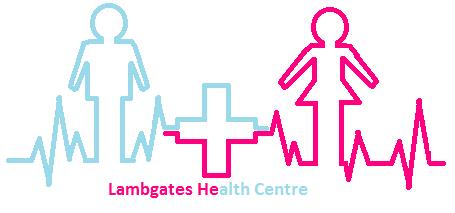 Lambgates Health CentreHome Blood Pressure Record SheetName				 Date of Birth InstructionsSit down in a chair comfortablyTake your blood pressure, relax in the chair for at least 1 minute then take it again. Write down the lowest of the two valuesTake your blood pressure morning and evening for 7 daysPlease discard the measurement taken on the first day and calculate the average values of the remaining readings.  Add all systolic readings and divide the amount of readings taken – same for diastolic.Treatment Target Blood Pressure 135/85 (aged <80)Diagnosis 	>135/85 Stage 1 Hypertension – appointment with nurse for bloods and ECG>150/95 Stage 2 Hypertension – appointment with nurse for bloods and ECG DateTimeSystolic(upper value)Diastolic(lower value)PulseampmampmampmampmampmampmampmAverage